Veriditas Labyrinth Facilitator Training  Please reserve my place for the following Veriditas Labyrinth Facilitator Training:______________________________________________You must take a Veriditas qualifying workshop as part of the facilitator training. All trainings are immediately preceded by a qualifying event at the host location. □ I will be taking the workshop, program or pilgrimage immediately preceding the training□ I have taken a Veriditas workshop within 3 years. Place________________ Date________________Name	_______________________________________________________________________Address 	_______________________________________________________________________City	 _____________________________ State ______ Zip________ Country ____________Email Address __________________________________________ Phone _______________________The cost per participant for Facilitator Training is $600 ($700 if Lauren is teaching it)
US currency. Checks must be drawn on a US bank.□	Check or □	Credit Card #______________________________________ Exp Date ___________□	Check here if you do not want your contact information shared with other participantsTo be approved, your application must include: a photo, your resume or a biographical statement, and the questionnaire. How did you hear of this Program? 	Grace Cathedral		My church  Veriditas website   Veriditas email Friend	  Read Lauren’s Book(s)	   Printed publication (which?) _____________________	 Other (please specify) ____________________ 		Check here if you do not want your contact information shared with other participantsUpon approval of your Labyrinth Facilitator Application, YOU WILL BE NOTIFIED with a link to pay for the training.Cancellation Policy: Full refund if canceled within 72 hours of registration. Administrative fee of $200 deducted if canceled 73 hours to one month before. No refunds after one month prior. Up to one week before the scheduled training, all but the administrative fee may be transferred to another training within one year. 
Before starting training, you will be asked to sign a non-competitive agreement.   				Labyrinth Facilitator Training QuestionnairePlease answer the following questions. Use additional pages if needed.Give a brief description of your work in the world and your current life situation. 2. How and when did you become acquainted with the labyrinth as a spiritual tool? 3. What attracts you to the labyrinth? 4. What is your current use of the labyrinth as a spiritual tool? 5. What is your experience in working with small groups?6. What is your spiritual/religious background? How has this changed over the years?7. How do growth, self-reflection, and change emerge in your life, i.e. therapy, spiritual direction, counseling, support group, or other?8. As a Facilitator, how would you envision using the labyrinth in your work?Please return application (reservation form, questionnaire, resume, photo, 
and cover page) to:Veriditas 101 San Antonio RoadPetaluma, CA 94952707 283-0373  Fax 707 283-0372
Email: contact@veriditas.org	Website: http://www.veriditas.org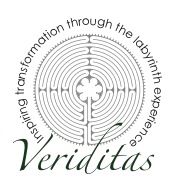 Veriditas Labyrinth Facilitator Agreement By attending the Labyrinth Facilitator Training presented by Veriditas, Inc., you agree to the following:The written and visual materials used by Veriditas, Inc. are copyrighted.  Many of our products bear an exclusive trademark.  These property rights are one of the ways we insure the dissemination of correct information and maintenance of standards.As part of your training program, Veriditas provides some information that is not public knowledge and is not revealed in general pilgrimages, workshops and lectures.  Veriditas claims trade secrets on these items.  As a facilitator, you agree to keep them for your use only in preparing your presentations and workshops.You agree not to infringe on Veriditas' trademarks or copyrights, except as permitted below.As a facilitator of the labyrinth experience, you are permitted to use quotes from Walking a Sacred Path: Rediscovering the Labyrinth as a Spiritual Tool and Sacred Path Companion providing the information is credited to the Rev. Dr. Lauren Artress and the book publisher, Riverhead Books, is noted.Use of information from the Veriditas training materials such as the Bibliography and Guidelines to the Walk may be reprinted providing Veriditas is credited.   This permission is granted as a part of your Labyrinth Facilitator Training, led by a Veriditas Master Teacher, as you prepare to make labyrinth presentations in your community and introduce its use to others.Non-compete clause: You have been trained to facilitate labyrinth walks, not to train others to facilitate walks.  While it is understood that you will be educating others (including docents, guides and volunteers) to assist you in facilitating, you are not authorized to replicate the Veriditas Facilitator Training and/or design your own program based on Veriditas materials with the intent of training facilitators.  I have read and agree to the above: Name (printed):	________________________________________________________________Signature	________________________________________	Date	__________________Facilitator Training attended:	______________________________________________________